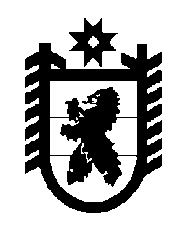 Российская Федерация Республика Карелия    УКАЗГЛАВЫ РЕСПУБЛИКИ КАРЕЛИЯО Хидишяне Е.А.В соответствии с пунктом 10 статьи 51 Конституции Республики Карелия освободить от замещаемой должности гражданской службы и уволить с гражданской службы 9 августа 2016 года Хидишяна Ерванда Арутюновича, Министра здравоохранения и социального развития Республики Карелия, по собственной инициативе, пункт 3 части 1 
статьи 33 Федерального закона от 27 июля 2004 года № 79-ФЗ 
«О государственной гражданской службе Российской Федерации» в связи с переходом на другую работу.          Глава Республики  Карелия                                                               А.П. Худилайненг. Петрозаводск9 августа 2016 года№ 104